Sign 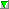 Autor Název Körnerová, Hana Marie, 1954-Děkuji, sestřičko...MSantiago, Roberto, 1968-Fotbaláci.Horáková, Naďa, 1962-Hrob třinácté pannyStabenow, DanaChladný den pro vražduRickstad, ErikJména mrtvých dívekDriscoll, TeresaMám nad tebou mocFenwick, LizNávrat do CornwalluKörnerová, Hana Marie, 1954-Prosím vás, sestřičko...37Kotová, MarcelaRozhýbej svůj jazýčekRiley, LucindaSestra ve stínu.Lanczová, LenkaTěžká nocMPounder, SibéalZlé mořské pannyCole, Martina, 1958-ZlomeníMitchell, SarahZtracené dopisyMGriffiths, Andy, 1961-Ztřeštěný dům na stromě